ZADATAKIzradi prezentaciju od 4 slajda:1. slajd) Ime i prezime2. slajd) Izradi jedan crtež u programu za crtanje i zaštiti ga Copyrigtom na ispravan način (treba biti znak ©, ime i prezime autora, godina). Zatim ga umetni u 2. slajd3. slajd) Na 3. slajd umetni jednu sliku s interneta te označi izvor slike na ispravan način.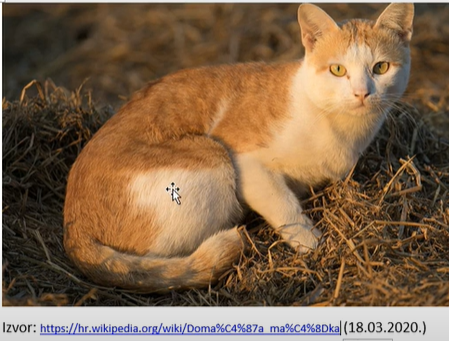 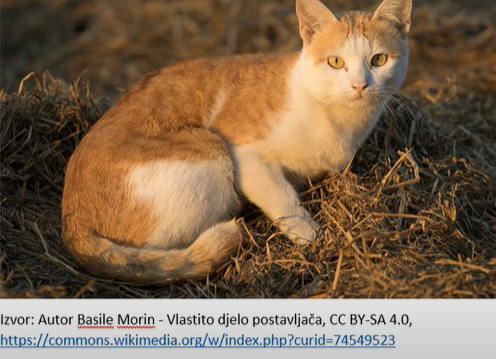 ili4. slajd) Na 4. slajd napiši jednu cc licenciju i objasni je.